Дата: 08.04.2020Тема: Дикие пушные хищные звери.1. Стр. 165-167 прочитать.2. Начерти таблицу в тетради и заполни ее.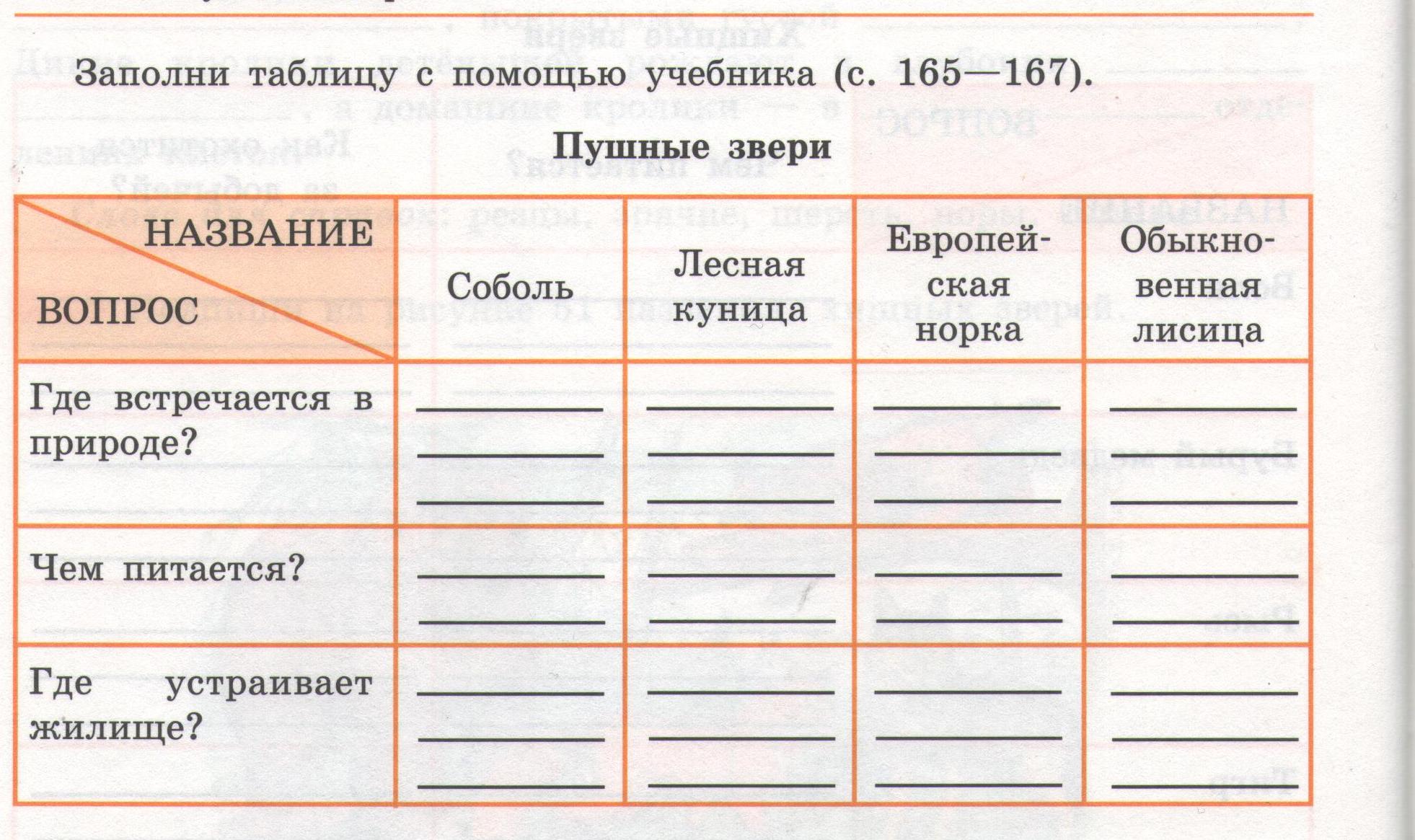 